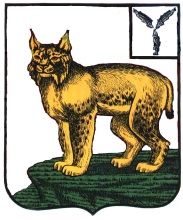 СОБРАНИЕ ДЕПУТАТОВТУРКОВСКОГО МУНИЦИПАЛЬНОГО РАЙОНАСАРАТОВСКОЙ ОБЛАСТИРЕШЕНИЕ № 3/2 От   29 ноября  2016 г.                                                                                    р.п. ТуркиО едином налоге на вмененный доход для отдельных видов деятельности на территории Турковского муниципального районаВ соответствии с Налоговым кодексом Российской Федерации и руководствуясь  Уставом  Турковского муниципального  района,  Собрание депутатовРЕШИЛО:1. Ввести на территории муниципального образования Турковского района единый налог на вмененный доход по следующим видам деятельности:оказание бытовых услуг (за исключением изготовления мебели, строительства жилья и других построек). Коды видов деятельности в соответствии с Общероссийском классификатором видов экономической деятельности и коды услуг в соответствии с Общероссийским классификатором продукции по видам экономической деятельности, относящихся к бытовым услугам, определяются Правительством Российской Федерации;оказание ветеринарных услуг;оказание услуг по ремонту, техническому обслуживанию и мойке автомототранспортных средств;оказание услуг по предоставлению во временное владение (в пользование) мест для стоянки автомототранспортных средств, а также по хранению автомототранспортных средств на платных стоянках (за исключением штрафных автостоянок);оказание автотранспортных услуг по перевозке пассажиров и грузов, осуществляемых организациями и индивидуальными предпринимателями, имеющими на праве собственности или ином праве (пользования, владения и (или) распоряжения) не более 20 транспортных средств, предназначенных для оказания таких услуг;розничная торговля, осуществляемая через магазины и павильоны с площадью торгового зала не более  по каждому объекту организации торговли; розничная торговля, осуществляемая через объекты стационарной торговой сети, не имеющей торговых залов, а также объекты нестационарной торговой сети;оказание услуг общественного питания, осуществляемых через объекты организации общественного питания с площадью зала обслуживания посетителей не более  по каждому объекту организации общественного питания;оказание услуг общественного питания, осуществляемых через объекты организации общественного питания, не имеющие зала обслуживания посетителей;распространение наружной рекламы с использованием рекламных конструкций;размещение рекламы с использованием внешних и внутренних поверхностей транспортных средств;оказание услуг по временному размещению и проживанию организациями и предпринимателями, использующими в каждом объекте предоставления данных услуг общую площадь помещений для временного размещения и проживания не более . м; оказание услуг по передаче во временное владение и (или) в пользование торговых мест, расположенных в объекты стационарной торговой сети, не имеющих торговых залов, объектов нестационарной торговой сети, а также объектов организации общественного питания, не имеющих зала обслуживания посетителей;оказание услуг по передаче во временное владение и (или) в пользование земельных участков для размещения объектов стационарной и нестационарной торговой сети, а также объектов организации общественного питания. 2. Установить значение корректирующего коэффициента базовой доходности (К2) в соответствии с приложением.3. Настоящее решение вступает в силу не ранее, чем по истечению одного месяца со дня его официального опубликования  и не раннее первого числа очередного налогового периода.4. Со дня вступления в силу настоящего решения признать утратившим силу решение Собрания депутатов от 26 мая 2015 года № 48/5 «О едином налоге на вмененный доход для отдельных видов деятельности на территории Турковского муниципального района». 5. Настоящее решение опубликовать в Вестнике Турковского муниципального района.Председатель Собрания депутатов Турковского муниципального района                     А.Я. КрапаускасПриложение к решению  Собрания Депутатов Турковского  муниципального района от 29 ноября 2016 года № 3/2 Значения корректирующего коэффициента базовой доходности (К2) для налогоплательщиков, осуществляющих деятельность в населенных пунктах Турковского муниципального района.Наименование деятельностиЧисленность населения в населенных пунктахЧисленность населения в населенных пунктахЧисленность населения в населенных пунктахЧисленность населения в населенных пунктахЧисленность населения в населенных пунктахЧисленность населения в населенных пунктахЧисленность населения в населенных пунктах                      1        2        3        3       4       4          5          5Оказание бытовых услуг (за исключением изготовления мебели, строительства жилья и других построек). Коды видов деятельности в соответствии с Общероссийским классификатором видов экономической деятельности и коды услуг в соответствии с Общероссийским классификатором продукции по видам экономической деятельности, относящихся к бытовым услугам, определяются Правительством Российской ФедерацииОказание бытовых услуг (за исключением изготовления мебели, строительства жилья и других построек). Коды видов деятельности в соответствии с Общероссийским классификатором видов экономической деятельности и коды услуг в соответствии с Общероссийским классификатором продукции по видам экономической деятельности, относящихся к бытовым услугам, определяются Правительством Российской ФедерацииОказание бытовых услуг (за исключением изготовления мебели, строительства жилья и других построек). Коды видов деятельности в соответствии с Общероссийским классификатором видов экономической деятельности и коды услуг в соответствии с Общероссийским классификатором продукции по видам экономической деятельности, относящихся к бытовым услугам, определяются Правительством Российской ФедерацииОказание бытовых услуг (за исключением изготовления мебели, строительства жилья и других построек). Коды видов деятельности в соответствии с Общероссийским классификатором видов экономической деятельности и коды услуг в соответствии с Общероссийским классификатором продукции по видам экономической деятельности, относящихся к бытовым услугам, определяются Правительством Российской ФедерацииОказание бытовых услуг (за исключением изготовления мебели, строительства жилья и других построек). Коды видов деятельности в соответствии с Общероссийским классификатором видов экономической деятельности и коды услуг в соответствии с Общероссийским классификатором продукции по видам экономической деятельности, относящихся к бытовым услугам, определяются Правительством Российской ФедерацииОказание бытовых услуг (за исключением изготовления мебели, строительства жилья и других построек). Коды видов деятельности в соответствии с Общероссийским классификатором видов экономической деятельности и коды услуг в соответствии с Общероссийским классификатором продукции по видам экономической деятельности, относящихся к бытовым услугам, определяются Правительством Российской ФедерацииОказание бытовых услуг (за исключением изготовления мебели, строительства жилья и других построек). Коды видов деятельности в соответствии с Общероссийским классификатором видов экономической деятельности и коды услуг в соответствии с Общероссийским классификатором продукции по видам экономической деятельности, относящихся к бытовым услугам, определяются Правительством Российской ФедерацииОказание бытовых услуг (за исключением изготовления мебели, строительства жилья и других построек). Коды видов деятельности в соответствии с Общероссийским классификатором видов экономической деятельности и коды услуг в соответствии с Общероссийским классификатором продукции по видам экономической деятельности, относящихся к бытовым услугам, определяются Правительством Российской ФедерацииМенее 300От 300 до 1 тыс.От 300 до 1 тыс.От 1 до 3 тыс.От 1 до 3 тыс.Свыше 3 тыс.Свыше 3 тыс.1.1 Услуги по ремонту обуви и изделий из кожи0,020,040,040,140,140,180,181.2 Услуги по пошиву обуви по индивидуальному заказу населения0,020,040,040,140,140,180,181.3 Услуги по ремонту и техническому обслуживанию ручных инструментов с механическим приводом0,050,130,130,420,420,540,541.4 Услуги по ремонту компьютеров и коммуникационного оборудования0,050,140,140,480,480,620,621.5 Услуги по ремонту приборов бытовой электроники0,050,130,130,420,420,540,541.6 Услуги по ремонту бытовых приборов, домашнего и садового инвентаря0,050,130,130,420,420,540,541.7 Услуги по ремонту часов0,050,130,130,420,420,540,541.8 Услуги по ремонту велосипедов0,050,130,130,420,420,540,541.9 Услуги по ремонту и обслуживанию музыкальных инструментов0,050,130,130,420,420,540,541.10 Услуги по ремонту и обслуживанию спортивного инвентаря0,050,130,130,420,420,540,541.11 Услуги химчистки (включая услуги по чистке изделий из меха)0,030,050,050,220,220,260,261.12 Услуги прачечных0,030,050,050,220,220,260,261.13 Услуги парикмахерских и услуги салонов красоты прочие0,040,080,080,270,270,350,351.14 Услуги в области физкультурно-оздоровительной деятельности0,020,040,040,140,140,180,181.15 Услуги по пошиву готовых текстильных изделий по индивидуальному заказу населения0,030,090,090,300,300,390,391.16 Услуги по производству прочих текстильных изделий, не включенных в другие группировки по индивидуальному заказу населения0,030,090,090,300,300,390,391.17 Услуги по пошиву одежды из натуральной и искусственной кожи, замши по индивидуальному заказу населения0,030,090,090,300,300,390,391.18 Услуги по пошиву производственной одежды по индивидуальному заказу населения0,030,090,090,300,300,390,391.19 Услуги по пошиву верхней одежды по индивидуальному заказу населения0,030,090,090,300,300,390,391.20 Услуги по пошиву нательного белья по индивидуальному заказу населения0,030,090,090,300,300,390,391.21 Услуги по пошиву прочей одежды и аксессуаров по индивидуальному заказу населения0,030,090,090,300,300,390,391.22 Услуги по пошиву меховых изделий по индивидуальному заказу населения0,030,090,090,300,300,390,391.23 Услуги по изготовлению трикотажных и вязанных чулочно-носочных изделий по индивидуальному заказу населения0,030,090,090,300,300,390,391.24 Услуги по изготовлению прочих трикотажных и вязаных изделий, не включенные в другие группировки, по индивидуальному заказу населения0,030,090,090,300,300,390,391.25 Услуги по ремонту и подгонке/перешиву одежды и бытовых текстильных изделий0,020,040,040,140,140,180,181.26 Услуги по прокату прочих бытовых изделий и предметов личного пользования0,040,060,060,190,190,230,231.27 Ритуальные услуги0,050,050,050,050,050,060,061.28 Другие виды бытовых услуг0,060,190,190,610,610,770,77При оказании нескольких видов бытовых услуг, на которые установлены разные значения корректирующего коэффициента базовой доходности (К2), расчет единого налога осуществляется по среднеарифметическому значению указанного коэффициента.При оказании нескольких видов бытовых услуг, на которые установлены разные значения корректирующего коэффициента базовой доходности (К2), расчет единого налога осуществляется по среднеарифметическому значению указанного коэффициента.При оказании нескольких видов бытовых услуг, на которые установлены разные значения корректирующего коэффициента базовой доходности (К2), расчет единого налога осуществляется по среднеарифметическому значению указанного коэффициента.При оказании нескольких видов бытовых услуг, на которые установлены разные значения корректирующего коэффициента базовой доходности (К2), расчет единого налога осуществляется по среднеарифметическому значению указанного коэффициента.При оказании нескольких видов бытовых услуг, на которые установлены разные значения корректирующего коэффициента базовой доходности (К2), расчет единого налога осуществляется по среднеарифметическому значению указанного коэффициента.При оказании нескольких видов бытовых услуг, на которые установлены разные значения корректирующего коэффициента базовой доходности (К2), расчет единого налога осуществляется по среднеарифметическому значению указанного коэффициента.При оказании нескольких видов бытовых услуг, на которые установлены разные значения корректирующего коэффициента базовой доходности (К2), расчет единого налога осуществляется по среднеарифметическому значению указанного коэффициента.При оказании нескольких видов бытовых услуг, на которые установлены разные значения корректирующего коэффициента базовой доходности (К2), расчет единого налога осуществляется по среднеарифметическому значению указанного коэффициента.Для физических и юридических лиц,  деятельность которых попадает под обложение единым налогом на вмененный доход, заработная плата наемных работников которых  ниже прожиточного минимума, соответствующее значение корректирующего коэффициента базовой доходности (К2) увеличивается в 1,5 раза.Для физических и юридических лиц,  деятельность которых попадает под обложение единым налогом на вмененный доход, заработная плата наемных работников которых  ниже прожиточного минимума, соответствующее значение корректирующего коэффициента базовой доходности (К2) увеличивается в 1,5 раза.Для физических и юридических лиц,  деятельность которых попадает под обложение единым налогом на вмененный доход, заработная плата наемных работников которых  ниже прожиточного минимума, соответствующее значение корректирующего коэффициента базовой доходности (К2) увеличивается в 1,5 раза.Для физических и юридических лиц,  деятельность которых попадает под обложение единым налогом на вмененный доход, заработная плата наемных работников которых  ниже прожиточного минимума, соответствующее значение корректирующего коэффициента базовой доходности (К2) увеличивается в 1,5 раза.Для физических и юридических лиц,  деятельность которых попадает под обложение единым налогом на вмененный доход, заработная плата наемных работников которых  ниже прожиточного минимума, соответствующее значение корректирующего коэффициента базовой доходности (К2) увеличивается в 1,5 раза.Для физических и юридических лиц,  деятельность которых попадает под обложение единым налогом на вмененный доход, заработная плата наемных работников которых  ниже прожиточного минимума, соответствующее значение корректирующего коэффициента базовой доходности (К2) увеличивается в 1,5 раза.Для физических и юридических лиц,  деятельность которых попадает под обложение единым налогом на вмененный доход, заработная плата наемных работников которых  ниже прожиточного минимума, соответствующее значение корректирующего коэффициента базовой доходности (К2) увеличивается в 1,5 раза.Для физических и юридических лиц,  деятельность которых попадает под обложение единым налогом на вмененный доход, заработная плата наемных работников которых  ниже прожиточного минимума, соответствующее значение корректирующего коэффициента базовой доходности (К2) увеличивается в 1,5 раза.2. Оказание ветеринарных услуг2. Оказание ветеринарных услуг2. Оказание ветеринарных услуг2. Оказание ветеринарных услуг2. Оказание ветеринарных услуг2. Оказание ветеринарных услуг2. Оказание ветеринарных услуг2. Оказание ветеринарных услугМенее 300От 300 до 1 тыс.От 300 до 1 тыс.От 1 до 3 тыс.От 1 до 3 тыс.Свыше 3 тыс.Свыше 3 тыс.2.1 Оказание ветеринарных услуг0,060,190,190,230,230,390,39Для физических и юридических лиц,  деятельность которых попадает под обложение единым налогом на вмененный доход, заработная плата наемных работников которых  ниже прожиточного минимума, соответствующее значение корректирующего коэффициента базовой доходности (К2) увеличивается в 1,5 раза.Для физических и юридических лиц,  деятельность которых попадает под обложение единым налогом на вмененный доход, заработная плата наемных работников которых  ниже прожиточного минимума, соответствующее значение корректирующего коэффициента базовой доходности (К2) увеличивается в 1,5 раза.Для физических и юридических лиц,  деятельность которых попадает под обложение единым налогом на вмененный доход, заработная плата наемных работников которых  ниже прожиточного минимума, соответствующее значение корректирующего коэффициента базовой доходности (К2) увеличивается в 1,5 раза.Для физических и юридических лиц,  деятельность которых попадает под обложение единым налогом на вмененный доход, заработная плата наемных работников которых  ниже прожиточного минимума, соответствующее значение корректирующего коэффициента базовой доходности (К2) увеличивается в 1,5 раза.Для физических и юридических лиц,  деятельность которых попадает под обложение единым налогом на вмененный доход, заработная плата наемных работников которых  ниже прожиточного минимума, соответствующее значение корректирующего коэффициента базовой доходности (К2) увеличивается в 1,5 раза.Для физических и юридических лиц,  деятельность которых попадает под обложение единым налогом на вмененный доход, заработная плата наемных работников которых  ниже прожиточного минимума, соответствующее значение корректирующего коэффициента базовой доходности (К2) увеличивается в 1,5 раза.Для физических и юридических лиц,  деятельность которых попадает под обложение единым налогом на вмененный доход, заработная плата наемных работников которых  ниже прожиточного минимума, соответствующее значение корректирующего коэффициента базовой доходности (К2) увеличивается в 1,5 раза.Для физических и юридических лиц,  деятельность которых попадает под обложение единым налогом на вмененный доход, заработная плата наемных работников которых  ниже прожиточного минимума, соответствующее значение корректирующего коэффициента базовой доходности (К2) увеличивается в 1,5 раза.Оказание услуг по ремонту, техническому обслуживанию и мойке автомототранспортных средствОказание услуг по ремонту, техническому обслуживанию и мойке автомототранспортных средствОказание услуг по ремонту, техническому обслуживанию и мойке автомототранспортных средствОказание услуг по ремонту, техническому обслуживанию и мойке автомототранспортных средствОказание услуг по ремонту, техническому обслуживанию и мойке автомототранспортных средствОказание услуг по ремонту, техническому обслуживанию и мойке автомототранспортных средствОказание услуг по ремонту, техническому обслуживанию и мойке автомототранспортных средствОказание услуг по ремонту, техническому обслуживанию и мойке автомототранспортных средствМенее 300От 300 до 1 тыс.От 300 до 1 тыс.От 1 до 3 тыс.От 1 до 3 тыс.Свыше 3 тыс.Свыше 3 тыс.3.1 Оказание услуг по ремонту и техническому обслуживанию автомототранспортных средств0,30,30,30,40,40,550,553.2 Оказание услуг по мойке автомототранспортных средств:в 1 квартале0,090,090,090,110,110,200,20в 2 квартале0,050,050,050,070,070,120,12в 3 квартале0,050,050,050,070,070,120,12в 4 квартале0,070,070,070,090,090,150,15Для физических и юридических лиц,  деятельность которых попадает под обложение единым налогом на вмененный доход, заработная плата наемных работников которых  ниже прожиточного минимума, соответствующее значение корректирующего коэффициента базовой доходности (К2) увеличивается в 1,5 раза.Для физических и юридических лиц,  деятельность которых попадает под обложение единым налогом на вмененный доход, заработная плата наемных работников которых  ниже прожиточного минимума, соответствующее значение корректирующего коэффициента базовой доходности (К2) увеличивается в 1,5 раза.Для физических и юридических лиц,  деятельность которых попадает под обложение единым налогом на вмененный доход, заработная плата наемных работников которых  ниже прожиточного минимума, соответствующее значение корректирующего коэффициента базовой доходности (К2) увеличивается в 1,5 раза.Для физических и юридических лиц,  деятельность которых попадает под обложение единым налогом на вмененный доход, заработная плата наемных работников которых  ниже прожиточного минимума, соответствующее значение корректирующего коэффициента базовой доходности (К2) увеличивается в 1,5 раза.Для физических и юридических лиц,  деятельность которых попадает под обложение единым налогом на вмененный доход, заработная плата наемных работников которых  ниже прожиточного минимума, соответствующее значение корректирующего коэффициента базовой доходности (К2) увеличивается в 1,5 раза.Для физических и юридических лиц,  деятельность которых попадает под обложение единым налогом на вмененный доход, заработная плата наемных работников которых  ниже прожиточного минимума, соответствующее значение корректирующего коэффициента базовой доходности (К2) увеличивается в 1,5 раза.Для физических и юридических лиц,  деятельность которых попадает под обложение единым налогом на вмененный доход, заработная плата наемных работников которых  ниже прожиточного минимума, соответствующее значение корректирующего коэффициента базовой доходности (К2) увеличивается в 1,5 раза.Для физических и юридических лиц,  деятельность которых попадает под обложение единым налогом на вмененный доход, заработная плата наемных работников которых  ниже прожиточного минимума, соответствующее значение корректирующего коэффициента базовой доходности (К2) увеличивается в 1,5 раза.4. Оказание услуг по предоставлению во временное владение (в пользование) мест для стоянки автомототранспортных средств, а так же по хранению автомототранспортных средств на платных стоянках (за исключением штрафных автостоянок)4. Оказание услуг по предоставлению во временное владение (в пользование) мест для стоянки автомототранспортных средств, а так же по хранению автомототранспортных средств на платных стоянках (за исключением штрафных автостоянок)4. Оказание услуг по предоставлению во временное владение (в пользование) мест для стоянки автомототранспортных средств, а так же по хранению автомототранспортных средств на платных стоянках (за исключением штрафных автостоянок)4. Оказание услуг по предоставлению во временное владение (в пользование) мест для стоянки автомототранспортных средств, а так же по хранению автомототранспортных средств на платных стоянках (за исключением штрафных автостоянок)4. Оказание услуг по предоставлению во временное владение (в пользование) мест для стоянки автомототранспортных средств, а так же по хранению автомототранспортных средств на платных стоянках (за исключением штрафных автостоянок)4. Оказание услуг по предоставлению во временное владение (в пользование) мест для стоянки автомототранспортных средств, а так же по хранению автомототранспортных средств на платных стоянках (за исключением штрафных автостоянок)4. Оказание услуг по предоставлению во временное владение (в пользование) мест для стоянки автомототранспортных средств, а так же по хранению автомототранспортных средств на платных стоянках (за исключением штрафных автостоянок)4. Оказание услуг по предоставлению во временное владение (в пользование) мест для стоянки автомототранспортных средств, а так же по хранению автомототранспортных средств на платных стоянках (за исключением штрафных автостоянок)Менее 300От 300 до 1 тыс.От 300 до 1 тыс. От 1 до 3 тыс. От 1 до 3 тыс.Свыше 3 тыс.Свыше 3 тыс.4.1 Оказание услуг по предоставлению во временное владение (в пользование) мест для стоянки автомототранспортных средств на платных стоянках0,050,050,050,050,050,110,114.2 Оказание услуг по хранению автомототранспортных средств на платных стоянках0,050,050,050,050,050,110,11Для физических и юридических лиц,  деятельность которых попадает под обложение единым налогом на вмененный доход, заработная плата наемных работников которых  ниже прожиточного минимума, соответствующее значение корректирующего коэффициента базовой доходности (К2) увеличивается в 1,5 раза.Для физических и юридических лиц,  деятельность которых попадает под обложение единым налогом на вмененный доход, заработная плата наемных работников которых  ниже прожиточного минимума, соответствующее значение корректирующего коэффициента базовой доходности (К2) увеличивается в 1,5 раза.Для физических и юридических лиц,  деятельность которых попадает под обложение единым налогом на вмененный доход, заработная плата наемных работников которых  ниже прожиточного минимума, соответствующее значение корректирующего коэффициента базовой доходности (К2) увеличивается в 1,5 раза.Для физических и юридических лиц,  деятельность которых попадает под обложение единым налогом на вмененный доход, заработная плата наемных работников которых  ниже прожиточного минимума, соответствующее значение корректирующего коэффициента базовой доходности (К2) увеличивается в 1,5 раза.Для физических и юридических лиц,  деятельность которых попадает под обложение единым налогом на вмененный доход, заработная плата наемных работников которых  ниже прожиточного минимума, соответствующее значение корректирующего коэффициента базовой доходности (К2) увеличивается в 1,5 раза.Для физических и юридических лиц,  деятельность которых попадает под обложение единым налогом на вмененный доход, заработная плата наемных работников которых  ниже прожиточного минимума, соответствующее значение корректирующего коэффициента базовой доходности (К2) увеличивается в 1,5 раза.Для физических и юридических лиц,  деятельность которых попадает под обложение единым налогом на вмененный доход, заработная плата наемных работников которых  ниже прожиточного минимума, соответствующее значение корректирующего коэффициента базовой доходности (К2) увеличивается в 1,5 раза.Для физических и юридических лиц,  деятельность которых попадает под обложение единым налогом на вмененный доход, заработная плата наемных работников которых  ниже прожиточного минимума, соответствующее значение корректирующего коэффициента базовой доходности (К2) увеличивается в 1,5 раза.Оказание автотранспортных услуг по перевозке грузов и пассажиров, осуществляемых организациями и индивидуальными предпринимателями, имеющими на праве собственности или ином праве (пользования, владения и (или) распоряжения) не более 20 транспортных средств, предназначенных для оказания таких услугОказание автотранспортных услуг по перевозке грузов и пассажиров, осуществляемых организациями и индивидуальными предпринимателями, имеющими на праве собственности или ином праве (пользования, владения и (или) распоряжения) не более 20 транспортных средств, предназначенных для оказания таких услугОказание автотранспортных услуг по перевозке грузов и пассажиров, осуществляемых организациями и индивидуальными предпринимателями, имеющими на праве собственности или ином праве (пользования, владения и (или) распоряжения) не более 20 транспортных средств, предназначенных для оказания таких услугОказание автотранспортных услуг по перевозке грузов и пассажиров, осуществляемых организациями и индивидуальными предпринимателями, имеющими на праве собственности или ином праве (пользования, владения и (или) распоряжения) не более 20 транспортных средств, предназначенных для оказания таких услугОказание автотранспортных услуг по перевозке грузов и пассажиров, осуществляемых организациями и индивидуальными предпринимателями, имеющими на праве собственности или ином праве (пользования, владения и (или) распоряжения) не более 20 транспортных средств, предназначенных для оказания таких услугОказание автотранспортных услуг по перевозке грузов и пассажиров, осуществляемых организациями и индивидуальными предпринимателями, имеющими на праве собственности или ином праве (пользования, владения и (или) распоряжения) не более 20 транспортных средств, предназначенных для оказания таких услугОказание автотранспортных услуг по перевозке грузов и пассажиров, осуществляемых организациями и индивидуальными предпринимателями, имеющими на праве собственности или ином праве (пользования, владения и (или) распоряжения) не более 20 транспортных средств, предназначенных для оказания таких услугОказание автотранспортных услуг по перевозке грузов и пассажиров, осуществляемых организациями и индивидуальными предпринимателями, имеющими на праве собственности или ином праве (пользования, владения и (или) распоряжения) не более 20 транспортных средств, предназначенных для оказания таких услугВнутренние перевозкиВнутренние перевозкиВнутренние перевозкиВнутренние перевозкиПригородные перевозкиМеждугородние перевозкиМенее 1 тыс.От 1 до 3 тыс.От 3 до 10 тыс.От 3 до 10 тыс.Пригородные перевозкиМеждугородние перевозки5.1 Грузовой транспорт, грузоподъемностью до 3,5 тн.0,150,200,310,310,880,885.2 Грузовой транспорт, грузоподъемностью от 3,5 до 8  тн.0,180,220,350,350,990,995.3 Грузовой транспорт, грузоподъемностью  свыше 8 тн.1111115.4 Автотранспорт с количеством посадочных мест  - до 130,040,050,090,090,240,245.5 Автотранспорт с количеством посадочных мест от 13 до 250,030,030,060,060,150,155.6 Автотранспорт с количеством посадочных мест от 26 до 290,030,040,060,060,160,165.7 Автотранспорт с количеством посадочных мест от 30 до 390,080,090,100,100,150,155.8 Автотранспорт с количеством посадочных мест от свыше 390,060,070,100,100,100,10Для физических и юридических лиц,  деятельность которых попадает под обложение единым налогом на вмененный доход, заработная плата наемных работников которых  ниже прожиточного минимума, соответствующее значение корректирующего коэффициента базовой доходности (К2) увеличивается в 1,5 раза.Для физических и юридических лиц,  деятельность которых попадает под обложение единым налогом на вмененный доход, заработная плата наемных работников которых  ниже прожиточного минимума, соответствующее значение корректирующего коэффициента базовой доходности (К2) увеличивается в 1,5 раза.Для физических и юридических лиц,  деятельность которых попадает под обложение единым налогом на вмененный доход, заработная плата наемных работников которых  ниже прожиточного минимума, соответствующее значение корректирующего коэффициента базовой доходности (К2) увеличивается в 1,5 раза.Для физических и юридических лиц,  деятельность которых попадает под обложение единым налогом на вмененный доход, заработная плата наемных работников которых  ниже прожиточного минимума, соответствующее значение корректирующего коэффициента базовой доходности (К2) увеличивается в 1,5 раза.Для физических и юридических лиц,  деятельность которых попадает под обложение единым налогом на вмененный доход, заработная плата наемных работников которых  ниже прожиточного минимума, соответствующее значение корректирующего коэффициента базовой доходности (К2) увеличивается в 1,5 раза.Для физических и юридических лиц,  деятельность которых попадает под обложение единым налогом на вмененный доход, заработная плата наемных работников которых  ниже прожиточного минимума, соответствующее значение корректирующего коэффициента базовой доходности (К2) увеличивается в 1,5 раза.Для физических и юридических лиц,  деятельность которых попадает под обложение единым налогом на вмененный доход, заработная плата наемных работников которых  ниже прожиточного минимума, соответствующее значение корректирующего коэффициента базовой доходности (К2) увеличивается в 1,5 раза.Для физических и юридических лиц,  деятельность которых попадает под обложение единым налогом на вмененный доход, заработная плата наемных работников которых  ниже прожиточного минимума, соответствующее значение корректирующего коэффициента базовой доходности (К2) увеличивается в 1,5 раза.Розничная торговля, осуществляемая через магазины и павильоны с площадью торгового зала не более 150 кв. м по каждому объекту организации торговлиРозничная торговля, осуществляемая через магазины и павильоны с площадью торгового зала не более 150 кв. м по каждому объекту организации торговлиРозничная торговля, осуществляемая через магазины и павильоны с площадью торгового зала не более 150 кв. м по каждому объекту организации торговлиРозничная торговля, осуществляемая через магазины и павильоны с площадью торгового зала не более 150 кв. м по каждому объекту организации торговлиРозничная торговля, осуществляемая через магазины и павильоны с площадью торгового зала не более 150 кв. м по каждому объекту организации торговлиРозничная торговля, осуществляемая через магазины и павильоны с площадью торгового зала не более 150 кв. м по каждому объекту организации торговлиРозничная торговля, осуществляемая через магазины и павильоны с площадью торгового зала не более 150 кв. м по каждому объекту организации торговлиРозничная торговля, осуществляемая через магазины и павильоны с площадью торгового зала не более 150 кв. м по каждому объекту организации торговлиМенее 300От 300 до 1 тыс.От 300 до 1 тыс. От 1 до 3 тыс. От 1 до 3 тыс.Свыше 3 тыс.Свыше 3 тыс.6.1 Торговля хлебом и хлебобулочными изделиями, молоком и молочными продуктами, маслом растительным, маргарином, крупами, сахаром, солью, картофелем и овощами, продуктами детского питания0,050,120,120,130,130,150,156.2 Торговля прочими продовольственными товарами0,050,120,120,150,150,240,246.3 Торговля спичками, свечами хозяйственными, мылом хозяйственным, пакетами и мешочками из полимерных материалов0,050,120,120,130,130,140,146.4 Торговля кормом для животных0,050,120,120,150,150,240,246.5 Торговля семенами овощных и цветочных культур0,050,120,120,130,130,150,156.6 Торговля обувью детской мальчиковой (по разм.25,5 включ), обувью детской девичьей (по разм.25,0 включ.), изделиями швейными и трикотажными для новорожденных, мальчиков и девочек ясельного, дошкольного и школьного возрастов (по 48 разм. влюч.)0,040,110,110,130,130,150,156.7 Торговля лекарственными средствами и аптечными товарами по бесплатным и льготным рецептам (при условии раздельного учета рецептов, при суммарной стоимости лекарственных препаратов и аптечных товаров отпущенных по бесплатным и льготным рецептам, - не менее 5 процентов от общей суммы выручки за квартал)0,050,120,120,130,130,150,156.8 Торговля газетами, периодическими и продолжающимися изданиями (журналами, сборниками, бюллетенями), учебной литературой, канцтоварами)0,050,120,120,140,140,190,196.9 Комиссионная торговля непродовольственными товарами, бывшими в употреблении (кроме бытовой техники и автомобилей)0,050,120,120,140,140,220,226.10 Торговля мебелью, коврами, сантехникой, лесоматериалом, верхней одеждой из кожи и меха, головными уборами из кожи и меха0,050,120,120,150,150,240,246.11 Торговля авто-, мото- и велозапчастями, табачными изделиями0,050,120,120,150,150,290,296.12 Торговля  водкой и ликеро- водочными изделиями0,140,210,210,240,240,440,446.13 Торговля ювелирными изделиями из драгоценных металлов0,050,120,120,150,150,260,266.14 Торговля  холодильниками, морозильниками, стиральными машинами, кондиционерами, теле- и радиотоварами, оргтехникой и комплектующими к ней, мобильными телефонами и аксессуарами к ним0,050,120,120,150,150,240,246.15 Торговля без ограничения по ассортименту0,050,120,120,150,150,240,24При торговле несколькими группами товаров, на которые установлены разные значения корректирующего коэффициента базовой доходности (К2), расчет единого налога осуществляется по максимальному значению указанного коэффициента. При торговле несколькими группами товаров, на которые установлены разные значения корректирующего коэффициента базовой доходности (К2), расчет единого налога осуществляется по максимальному значению указанного коэффициента. При торговле несколькими группами товаров, на которые установлены разные значения корректирующего коэффициента базовой доходности (К2), расчет единого налога осуществляется по максимальному значению указанного коэффициента. При торговле несколькими группами товаров, на которые установлены разные значения корректирующего коэффициента базовой доходности (К2), расчет единого налога осуществляется по максимальному значению указанного коэффициента. При торговле несколькими группами товаров, на которые установлены разные значения корректирующего коэффициента базовой доходности (К2), расчет единого налога осуществляется по максимальному значению указанного коэффициента. При торговле несколькими группами товаров, на которые установлены разные значения корректирующего коэффициента базовой доходности (К2), расчет единого налога осуществляется по максимальному значению указанного коэффициента. При торговле несколькими группами товаров, на которые установлены разные значения корректирующего коэффициента базовой доходности (К2), расчет единого налога осуществляется по максимальному значению указанного коэффициента. При торговле несколькими группами товаров, на которые установлены разные значения корректирующего коэффициента базовой доходности (К2), расчет единого налога осуществляется по максимальному значению указанного коэффициента. Для физических и юридических лиц,  деятельность которых попадает под обложение единым налогом на вмененный доход, заработная плата наемных работников которых  ниже прожиточного минимума, соответствующее значение корректирующего коэффициента базовой доходности (К2) увеличивается в 1,5 раза.Для физических и юридических лиц,  деятельность которых попадает под обложение единым налогом на вмененный доход, заработная плата наемных работников которых  ниже прожиточного минимума, соответствующее значение корректирующего коэффициента базовой доходности (К2) увеличивается в 1,5 раза.Для физических и юридических лиц,  деятельность которых попадает под обложение единым налогом на вмененный доход, заработная плата наемных работников которых  ниже прожиточного минимума, соответствующее значение корректирующего коэффициента базовой доходности (К2) увеличивается в 1,5 раза.Для физических и юридических лиц,  деятельность которых попадает под обложение единым налогом на вмененный доход, заработная плата наемных работников которых  ниже прожиточного минимума, соответствующее значение корректирующего коэффициента базовой доходности (К2) увеличивается в 1,5 раза.Для физических и юридических лиц,  деятельность которых попадает под обложение единым налогом на вмененный доход, заработная плата наемных работников которых  ниже прожиточного минимума, соответствующее значение корректирующего коэффициента базовой доходности (К2) увеличивается в 1,5 раза.Для физических и юридических лиц,  деятельность которых попадает под обложение единым налогом на вмененный доход, заработная плата наемных работников которых  ниже прожиточного минимума, соответствующее значение корректирующего коэффициента базовой доходности (К2) увеличивается в 1,5 раза.Для физических и юридических лиц,  деятельность которых попадает под обложение единым налогом на вмененный доход, заработная плата наемных работников которых  ниже прожиточного минимума, соответствующее значение корректирующего коэффициента базовой доходности (К2) увеличивается в 1,5 раза.Для физических и юридических лиц,  деятельность которых попадает под обложение единым налогом на вмененный доход, заработная плата наемных работников которых  ниже прожиточного минимума, соответствующее значение корректирующего коэффициента базовой доходности (К2) увеличивается в 1,5 раза.7. Розничной торговли, осуществляемой через объекты стационарной торговой сети, не имеющей торговых залов, а также через объекты нестационарной торговой сети 7. Розничной торговли, осуществляемой через объекты стационарной торговой сети, не имеющей торговых залов, а также через объекты нестационарной торговой сети 7. Розничной торговли, осуществляемой через объекты стационарной торговой сети, не имеющей торговых залов, а также через объекты нестационарной торговой сети 7. Розничной торговли, осуществляемой через объекты стационарной торговой сети, не имеющей торговых залов, а также через объекты нестационарной торговой сети 7. Розничной торговли, осуществляемой через объекты стационарной торговой сети, не имеющей торговых залов, а также через объекты нестационарной торговой сети 7. Розничной торговли, осуществляемой через объекты стационарной торговой сети, не имеющей торговых залов, а также через объекты нестационарной торговой сети 7. Розничной торговли, осуществляемой через объекты стационарной торговой сети, не имеющей торговых залов, а также через объекты нестационарной торговой сети 7. Розничной торговли, осуществляемой через объекты стационарной торговой сети, не имеющей торговых залов, а также через объекты нестационарной торговой сети Менее 300От 300 до 1 тыс.От 300 до 1 тыс. От 1 до 3 тыс. От 1 до 3 тыс.Свыше 3 тыс.Свыше 3 тыс.7.1 Торговля хлебом и хлебобулочными изделиями, молоком и молокопродуктами, маслом растительным, маргарином, крупами, сахаром, солью, картофелем и овощами, продуктами детского питания0,050,120,120,150,150,190,197.2 Торговля прочими продовольственными товарами0,050,120,120,150,150,260,267.3 Торговля спичками, свечами хозяйственными, мылом хозяйственным, пакетами и мешочками из полимерных материалов0,050,120,120,130,130,170,177.4 Торговля кормом для животных0,050,120,120,150,150,260,267.5 Торговля семенами овощных и цветочных культур:0,050,120,120,150,150,260,267.6 Торговля обувью детской мальчиковой (по разм.25,5 включ.), обувью детской девичьей (по разм.25,0 включ.), изделиями швейными и трикотажными для новорожденных, мальчиков и девочек ясельного, дошкольного и школьного возрастов (по разм.48 включ.)0,050,120,120,150,150,260,267.7 Торговля лекарственными средствами и аптечными товарами по бесплатным и льготным рецептам (при условии раздельного учета рецептов, при суммарной стоимости лекарственных препаратов и аптечных товаров, отпущенных по бесплатным и льготным рецептам, - не менее 5 процентов от общей суммы выручки за квартал)0,050,120,120,150,150,190,197.8 Торговля газетами, периодическими и продолжающимися изданиями (журналами, сборниками, бюллетенями), учебной литературой, канцтоварами 0,040,110,110,140,140,220,227.9 Торговля мебелью, коврами, сантехникой, лесоматериалами, верхней одеждой из кожи и меха, головными уборами из кожи и меха0,050,130,130,170,170,260,267.10 Торговля авто-, мото- и вело-запчастями, табачными изделиями0,050,130,130,170,170,310,317.11 Торговля водкой и ликеро-водочными изделиями0,140,210,210,240,240,460,467.12 Торговля ювелирными изделиями из драгоценных металлов0,050,130,130,170,170,290,297.13 Торговля холодильниками, морозильниками, стиральными машинами, кондиционерами, теле- и радиотоварами, оргтехникой и комплектующими к ней, мобильными телефонами и аксессуарами к ним0,050,130,130,170,170,260,267.14 Торговля без ограничения по ассортименту0,040,110,110,140,140,260,267.15 Торговля горячими напитками, горячими готовыми продуктами питания с использованием кофейных  торговых автоматов, автоматов горячего фаст-фуда и т.п.0,040,050,050,080,080,110,117.16 Торговля фасованными и штучными продуктами питания с использованием снековых торговых автоматов0,020,030,030,040,040,060,067.17 Торговля продуктами питания с использованием кофе+снек автоматов0,060,080,080,120,120,170,177.18 Торговля непродовольственными товарами с использованием торговых автоматов0,010,010,010,020,020,030,037.19 Разностная и развозная торговля  по ассортименту0,050,120,120,150,150,260,26При торговле несколькими группами товаров, на которые установлены разные значения корректирующего коэффициента базовой доходности (К2), расчет единого налога осуществляется по максимальному значению указанного коэффициента. При торговле несколькими группами товаров, на которые установлены разные значения корректирующего коэффициента базовой доходности (К2), расчет единого налога осуществляется по максимальному значению указанного коэффициента. При торговле несколькими группами товаров, на которые установлены разные значения корректирующего коэффициента базовой доходности (К2), расчет единого налога осуществляется по максимальному значению указанного коэффициента. При торговле несколькими группами товаров, на которые установлены разные значения корректирующего коэффициента базовой доходности (К2), расчет единого налога осуществляется по максимальному значению указанного коэффициента. При торговле несколькими группами товаров, на которые установлены разные значения корректирующего коэффициента базовой доходности (К2), расчет единого налога осуществляется по максимальному значению указанного коэффициента. При торговле несколькими группами товаров, на которые установлены разные значения корректирующего коэффициента базовой доходности (К2), расчет единого налога осуществляется по максимальному значению указанного коэффициента. При торговле несколькими группами товаров, на которые установлены разные значения корректирующего коэффициента базовой доходности (К2), расчет единого налога осуществляется по максимальному значению указанного коэффициента. При торговле несколькими группами товаров, на которые установлены разные значения корректирующего коэффициента базовой доходности (К2), расчет единого налога осуществляется по максимальному значению указанного коэффициента. Для физических и юридических лиц,  деятельность которых попадает под обложение единым налогом на вмененный доход, заработная плата наемных работников которых  ниже прожиточного минимума, соответствующее значение корректирующего коэффициента базовой доходности (К2) увеличивается в 1,5 раза.Для физических и юридических лиц,  деятельность которых попадает под обложение единым налогом на вмененный доход, заработная плата наемных работников которых  ниже прожиточного минимума, соответствующее значение корректирующего коэффициента базовой доходности (К2) увеличивается в 1,5 раза.Для физических и юридических лиц,  деятельность которых попадает под обложение единым налогом на вмененный доход, заработная плата наемных работников которых  ниже прожиточного минимума, соответствующее значение корректирующего коэффициента базовой доходности (К2) увеличивается в 1,5 раза.Для физических и юридических лиц,  деятельность которых попадает под обложение единым налогом на вмененный доход, заработная плата наемных работников которых  ниже прожиточного минимума, соответствующее значение корректирующего коэффициента базовой доходности (К2) увеличивается в 1,5 раза.Для физических и юридических лиц,  деятельность которых попадает под обложение единым налогом на вмененный доход, заработная плата наемных работников которых  ниже прожиточного минимума, соответствующее значение корректирующего коэффициента базовой доходности (К2) увеличивается в 1,5 раза.Для физических и юридических лиц,  деятельность которых попадает под обложение единым налогом на вмененный доход, заработная плата наемных работников которых  ниже прожиточного минимума, соответствующее значение корректирующего коэффициента базовой доходности (К2) увеличивается в 1,5 раза.Для физических и юридических лиц,  деятельность которых попадает под обложение единым налогом на вмененный доход, заработная плата наемных работников которых  ниже прожиточного минимума, соответствующее значение корректирующего коэффициента базовой доходности (К2) увеличивается в 1,5 раза.Для физических и юридических лиц,  деятельность которых попадает под обложение единым налогом на вмененный доход, заработная плата наемных работников которых  ниже прожиточного минимума, соответствующее значение корректирующего коэффициента базовой доходности (К2) увеличивается в 1,5 раза.8. Оказание услуг общественного питания, осуществляемых через объекты организации общественного питания с площадью зала обслуживания посетителей не более 150 кв. м по каждому объекту организации общественного питания8. Оказание услуг общественного питания, осуществляемых через объекты организации общественного питания с площадью зала обслуживания посетителей не более 150 кв. м по каждому объекту организации общественного питания8. Оказание услуг общественного питания, осуществляемых через объекты организации общественного питания с площадью зала обслуживания посетителей не более 150 кв. м по каждому объекту организации общественного питания8. Оказание услуг общественного питания, осуществляемых через объекты организации общественного питания с площадью зала обслуживания посетителей не более 150 кв. м по каждому объекту организации общественного питания8. Оказание услуг общественного питания, осуществляемых через объекты организации общественного питания с площадью зала обслуживания посетителей не более 150 кв. м по каждому объекту организации общественного питания8. Оказание услуг общественного питания, осуществляемых через объекты организации общественного питания с площадью зала обслуживания посетителей не более 150 кв. м по каждому объекту организации общественного питания8. Оказание услуг общественного питания, осуществляемых через объекты организации общественного питания с площадью зала обслуживания посетителей не более 150 кв. м по каждому объекту организации общественного питания8. Оказание услуг общественного питания, осуществляемых через объекты организации общественного питания с площадью зала обслуживания посетителей не более 150 кв. м по каждому объекту организации общественного питанияМенее 300От 300 до 1 тыс.От 300 до 1 тыс. От 1 до 3 тыс. От 1 до 3 тыс.Свыше 3 тыс.Свыше 3 тыс.8.1 Рестораны, бары, кафе0,510,510,610,610,770,778.2 Кафе летние, закусочные, магазины (отделы) «Кулинария»0,060,410,410,490,490,620,628.3 Столовые и буфеты0,060,070,070,080,080,130,13Для физических и юридических лиц,  деятельность которых попадает под обложение единым налогом на вмененный доход, заработная плата наемных работников которых  ниже прожиточного минимума, соответствующее значение корректирующего коэффициента базовой доходности (К2) увеличивается в 1,5 раза.Для физических и юридических лиц,  деятельность которых попадает под обложение единым налогом на вмененный доход, заработная плата наемных работников которых  ниже прожиточного минимума, соответствующее значение корректирующего коэффициента базовой доходности (К2) увеличивается в 1,5 раза.Для физических и юридических лиц,  деятельность которых попадает под обложение единым налогом на вмененный доход, заработная плата наемных работников которых  ниже прожиточного минимума, соответствующее значение корректирующего коэффициента базовой доходности (К2) увеличивается в 1,5 раза.Для физических и юридических лиц,  деятельность которых попадает под обложение единым налогом на вмененный доход, заработная плата наемных работников которых  ниже прожиточного минимума, соответствующее значение корректирующего коэффициента базовой доходности (К2) увеличивается в 1,5 раза.Для физических и юридических лиц,  деятельность которых попадает под обложение единым налогом на вмененный доход, заработная плата наемных работников которых  ниже прожиточного минимума, соответствующее значение корректирующего коэффициента базовой доходности (К2) увеличивается в 1,5 раза.Для физических и юридических лиц,  деятельность которых попадает под обложение единым налогом на вмененный доход, заработная плата наемных работников которых  ниже прожиточного минимума, соответствующее значение корректирующего коэффициента базовой доходности (К2) увеличивается в 1,5 раза.Для физических и юридических лиц,  деятельность которых попадает под обложение единым налогом на вмененный доход, заработная плата наемных работников которых  ниже прожиточного минимума, соответствующее значение корректирующего коэффициента базовой доходности (К2) увеличивается в 1,5 раза.Для физических и юридических лиц,  деятельность которых попадает под обложение единым налогом на вмененный доход, заработная плата наемных работников которых  ниже прожиточного минимума, соответствующее значение корректирующего коэффициента базовой доходности (К2) увеличивается в 1,5 раза.9. Оказание услуг общественного питания, осуществляемых через объекты организации общественного питания, не имеющие зала обслуживания посетителей. 9. Оказание услуг общественного питания, осуществляемых через объекты организации общественного питания, не имеющие зала обслуживания посетителей. 9. Оказание услуг общественного питания, осуществляемых через объекты организации общественного питания, не имеющие зала обслуживания посетителей. 9. Оказание услуг общественного питания, осуществляемых через объекты организации общественного питания, не имеющие зала обслуживания посетителей. 9. Оказание услуг общественного питания, осуществляемых через объекты организации общественного питания, не имеющие зала обслуживания посетителей. 9. Оказание услуг общественного питания, осуществляемых через объекты организации общественного питания, не имеющие зала обслуживания посетителей. 9. Оказание услуг общественного питания, осуществляемых через объекты организации общественного питания, не имеющие зала обслуживания посетителей. 9. Оказание услуг общественного питания, осуществляемых через объекты организации общественного питания, не имеющие зала обслуживания посетителей. Менее 300От 300 до 1 тыс.От 300 до 1 тыс. От 1 до 3 тыс. От 1 до 3 тыс.Свыше 3 тыс.Свыше 3 тыс.9.1 Кафе летние, закусочные, магазины (отделы) «Кулинария»0,060,070,070,080,080,150,159.2 Столовые и буфеты, обслуживающие специальный контингент потребителей, находящиеся в помещениях школ и школ-интернатов, здравоохранения и социального обеспечения (если данный вид деятельности является единственным)0,020,020,020,020,020,020,029.3 Столовые и буфеты, обслуживающие иные образовательные  учреждения (если данный вид деятельности является единственным)0,010,020,020,030,030,040,04Для физических и юридических лиц,  деятельность которых попадает под обложение единым налогом на вмененный доход, заработная плата наемных работников которых  ниже прожиточного минимума, соответствующее значение корректирующего коэффициента базовой доходности (К2) увеличивается в 1,5 раза.Для физических и юридических лиц,  деятельность которых попадает под обложение единым налогом на вмененный доход, заработная плата наемных работников которых  ниже прожиточного минимума, соответствующее значение корректирующего коэффициента базовой доходности (К2) увеличивается в 1,5 раза.Для физических и юридических лиц,  деятельность которых попадает под обложение единым налогом на вмененный доход, заработная плата наемных работников которых  ниже прожиточного минимума, соответствующее значение корректирующего коэффициента базовой доходности (К2) увеличивается в 1,5 раза.Для физических и юридических лиц,  деятельность которых попадает под обложение единым налогом на вмененный доход, заработная плата наемных работников которых  ниже прожиточного минимума, соответствующее значение корректирующего коэффициента базовой доходности (К2) увеличивается в 1,5 раза.Для физических и юридических лиц,  деятельность которых попадает под обложение единым налогом на вмененный доход, заработная плата наемных работников которых  ниже прожиточного минимума, соответствующее значение корректирующего коэффициента базовой доходности (К2) увеличивается в 1,5 раза.Для физических и юридических лиц,  деятельность которых попадает под обложение единым налогом на вмененный доход, заработная плата наемных работников которых  ниже прожиточного минимума, соответствующее значение корректирующего коэффициента базовой доходности (К2) увеличивается в 1,5 раза.Для физических и юридических лиц,  деятельность которых попадает под обложение единым налогом на вмененный доход, заработная плата наемных работников которых  ниже прожиточного минимума, соответствующее значение корректирующего коэффициента базовой доходности (К2) увеличивается в 1,5 раза.Для физических и юридических лиц,  деятельность которых попадает под обложение единым налогом на вмененный доход, заработная плата наемных работников которых  ниже прожиточного минимума, соответствующее значение корректирующего коэффициента базовой доходности (К2) увеличивается в 1,5 раза.10. Распространение наружной рекламы с использованием рекламных конструкций10. Распространение наружной рекламы с использованием рекламных конструкций10. Распространение наружной рекламы с использованием рекламных конструкций10. Распространение наружной рекламы с использованием рекламных конструкций10. Распространение наружной рекламы с использованием рекламных конструкций10. Распространение наружной рекламы с использованием рекламных конструкций10. Распространение наружной рекламы с использованием рекламных конструкций10. Распространение наружной рекламы с использованием рекламных конструкцийМенее 300От 300 до 1 тыс.От 300 до 1 тыс.От 1 тыс. до 3 тыс.От 1 тыс. до 3 тыс. Свыше        3 тыс. Свыше        3 тыс.10.1 Распространение и (или) размещение печатной и (или) полиграфической наружной рекламы0,030,040,040,050,050,070,0710.2 Распространение наружной рекламы с использованием рекламных конструкций с автоматической сменой изображения0,030,040,040,050,050,080,0810.3 Распространение и размещение по средствам световых и электронных табло наружной рекламы 0,030,040,040,050,050,090,09Для физических и юридических лиц,  деятельность которых попадает под обложение единым налогом на вмененный доход, заработная плата наемных работников которых  ниже прожиточного минимума, соответствующее значение корректирующего коэффициента базовой доходности (К2) увеличивается в 1,5 раза.Для физических и юридических лиц,  деятельность которых попадает под обложение единым налогом на вмененный доход, заработная плата наемных работников которых  ниже прожиточного минимума, соответствующее значение корректирующего коэффициента базовой доходности (К2) увеличивается в 1,5 раза.Для физических и юридических лиц,  деятельность которых попадает под обложение единым налогом на вмененный доход, заработная плата наемных работников которых  ниже прожиточного минимума, соответствующее значение корректирующего коэффициента базовой доходности (К2) увеличивается в 1,5 раза.Для физических и юридических лиц,  деятельность которых попадает под обложение единым налогом на вмененный доход, заработная плата наемных работников которых  ниже прожиточного минимума, соответствующее значение корректирующего коэффициента базовой доходности (К2) увеличивается в 1,5 раза.Для физических и юридических лиц,  деятельность которых попадает под обложение единым налогом на вмененный доход, заработная плата наемных работников которых  ниже прожиточного минимума, соответствующее значение корректирующего коэффициента базовой доходности (К2) увеличивается в 1,5 раза.Для физических и юридических лиц,  деятельность которых попадает под обложение единым налогом на вмененный доход, заработная плата наемных работников которых  ниже прожиточного минимума, соответствующее значение корректирующего коэффициента базовой доходности (К2) увеличивается в 1,5 раза.Для физических и юридических лиц,  деятельность которых попадает под обложение единым налогом на вмененный доход, заработная плата наемных работников которых  ниже прожиточного минимума, соответствующее значение корректирующего коэффициента базовой доходности (К2) увеличивается в 1,5 раза.Для физических и юридических лиц,  деятельность которых попадает под обложение единым налогом на вмененный доход, заработная плата наемных работников которых  ниже прожиточного минимума, соответствующее значение корректирующего коэффициента базовой доходности (К2) увеличивается в 1,5 раза.11. Размещение рекламы с использованием внешних и внутренних поверхностей транспортных средств11. Размещение рекламы с использованием внешних и внутренних поверхностей транспортных средств11. Размещение рекламы с использованием внешних и внутренних поверхностей транспортных средств11. Размещение рекламы с использованием внешних и внутренних поверхностей транспортных средств11. Размещение рекламы с использованием внешних и внутренних поверхностей транспортных средств11. Размещение рекламы с использованием внешних и внутренних поверхностей транспортных средств11. Размещение рекламы с использованием внешних и внутренних поверхностей транспортных средств11. Размещение рекламы с использованием внешних и внутренних поверхностей транспортных средствМенее 300От 300 до 1 тыс.От 300 до 1 тыс.От 1 тыс. до 3 тыс.От 1 тыс. до 3 тыс. Свыше        3 тыс. Свыше        3 тыс.11.1 Размещение рекламы с использованием внешних и внутренних поверхностей транспортных средств0,030,040,040,050,050,110,11Для физических и юридических лиц,  деятельность которых попадает под обложение единым налогом на вмененный доход, заработная плата наемных работников которых  ниже прожиточного минимума, соответствующее значение корректирующего коэффициента базовой доходности (К2) увеличивается в 1,5 раза.Для физических и юридических лиц,  деятельность которых попадает под обложение единым налогом на вмененный доход, заработная плата наемных работников которых  ниже прожиточного минимума, соответствующее значение корректирующего коэффициента базовой доходности (К2) увеличивается в 1,5 раза.Для физических и юридических лиц,  деятельность которых попадает под обложение единым налогом на вмененный доход, заработная плата наемных работников которых  ниже прожиточного минимума, соответствующее значение корректирующего коэффициента базовой доходности (К2) увеличивается в 1,5 раза.Для физических и юридических лиц,  деятельность которых попадает под обложение единым налогом на вмененный доход, заработная плата наемных работников которых  ниже прожиточного минимума, соответствующее значение корректирующего коэффициента базовой доходности (К2) увеличивается в 1,5 раза.Для физических и юридических лиц,  деятельность которых попадает под обложение единым налогом на вмененный доход, заработная плата наемных работников которых  ниже прожиточного минимума, соответствующее значение корректирующего коэффициента базовой доходности (К2) увеличивается в 1,5 раза.Для физических и юридических лиц,  деятельность которых попадает под обложение единым налогом на вмененный доход, заработная плата наемных работников которых  ниже прожиточного минимума, соответствующее значение корректирующего коэффициента базовой доходности (К2) увеличивается в 1,5 раза.Для физических и юридических лиц,  деятельность которых попадает под обложение единым налогом на вмененный доход, заработная плата наемных работников которых  ниже прожиточного минимума, соответствующее значение корректирующего коэффициента базовой доходности (К2) увеличивается в 1,5 раза.Для физических и юридических лиц,  деятельность которых попадает под обложение единым налогом на вмененный доход, заработная плата наемных работников которых  ниже прожиточного минимума, соответствующее значение корректирующего коэффициента базовой доходности (К2) увеличивается в 1,5 раза.12. Оказание услуг по временному размещению и проживанию организациями и предпринимателями, использующими в каждом объекте предоставления данных услуг общую площадь помещений для временного размещения и проживания не более 500 кв. м12. Оказание услуг по временному размещению и проживанию организациями и предпринимателями, использующими в каждом объекте предоставления данных услуг общую площадь помещений для временного размещения и проживания не более 500 кв. м12. Оказание услуг по временному размещению и проживанию организациями и предпринимателями, использующими в каждом объекте предоставления данных услуг общую площадь помещений для временного размещения и проживания не более 500 кв. м12. Оказание услуг по временному размещению и проживанию организациями и предпринимателями, использующими в каждом объекте предоставления данных услуг общую площадь помещений для временного размещения и проживания не более 500 кв. м12. Оказание услуг по временному размещению и проживанию организациями и предпринимателями, использующими в каждом объекте предоставления данных услуг общую площадь помещений для временного размещения и проживания не более 500 кв. м12. Оказание услуг по временному размещению и проживанию организациями и предпринимателями, использующими в каждом объекте предоставления данных услуг общую площадь помещений для временного размещения и проживания не более 500 кв. м12. Оказание услуг по временному размещению и проживанию организациями и предпринимателями, использующими в каждом объекте предоставления данных услуг общую площадь помещений для временного размещения и проживания не более 500 кв. м12. Оказание услуг по временному размещению и проживанию организациями и предпринимателями, использующими в каждом объекте предоставления данных услуг общую площадь помещений для временного размещения и проживания не более 500 кв. мМенее 300От 300 до 1 тыс.От 300 до 1 тыс.От 1 тыс. до 3 тыс.От 1 тыс. до 3 тыс. Свыше        3 тыс. Свыше        3 тыс.12.1 Оказание услуг по временному размещению и проживанию организациями и предпринимателями, использующими в каждом объекте предоставления данных услуг общую площадь помещений для временного размещения и проживания не более 500 кв. м.  0,050,10,10,150,150,220,22Для физических и юридических лиц,  деятельность которых попадает под обложение единым налогом на вмененный доход, заработная плата наемных работников которых  ниже прожиточного минимума, соответствующее значение корректирующего коэффициента базовой доходности (К2) увеличивается в 1,5 раза.Для физических и юридических лиц,  деятельность которых попадает под обложение единым налогом на вмененный доход, заработная плата наемных работников которых  ниже прожиточного минимума, соответствующее значение корректирующего коэффициента базовой доходности (К2) увеличивается в 1,5 раза.Для физических и юридических лиц,  деятельность которых попадает под обложение единым налогом на вмененный доход, заработная плата наемных работников которых  ниже прожиточного минимума, соответствующее значение корректирующего коэффициента базовой доходности (К2) увеличивается в 1,5 раза.Для физических и юридических лиц,  деятельность которых попадает под обложение единым налогом на вмененный доход, заработная плата наемных работников которых  ниже прожиточного минимума, соответствующее значение корректирующего коэффициента базовой доходности (К2) увеличивается в 1,5 раза.Для физических и юридических лиц,  деятельность которых попадает под обложение единым налогом на вмененный доход, заработная плата наемных работников которых  ниже прожиточного минимума, соответствующее значение корректирующего коэффициента базовой доходности (К2) увеличивается в 1,5 раза.Для физических и юридических лиц,  деятельность которых попадает под обложение единым налогом на вмененный доход, заработная плата наемных работников которых  ниже прожиточного минимума, соответствующее значение корректирующего коэффициента базовой доходности (К2) увеличивается в 1,5 раза.Для физических и юридических лиц,  деятельность которых попадает под обложение единым налогом на вмененный доход, заработная плата наемных работников которых  ниже прожиточного минимума, соответствующее значение корректирующего коэффициента базовой доходности (К2) увеличивается в 1,5 раза.Для физических и юридических лиц,  деятельность которых попадает под обложение единым налогом на вмененный доход, заработная плата наемных работников которых  ниже прожиточного минимума, соответствующее значение корректирующего коэффициента базовой доходности (К2) увеличивается в 1,5 раза.13.  Оказание услуг по передаче во временное владение и (или) в пользование торговых мест, расположенных в объектах стационарной торговой сети, не имеющих торговых залов, объектов нестационарной торговой сети, а также объектов организации общественного питания, не имеющих залов обслуживания посетителей.13.  Оказание услуг по передаче во временное владение и (или) в пользование торговых мест, расположенных в объектах стационарной торговой сети, не имеющих торговых залов, объектов нестационарной торговой сети, а также объектов организации общественного питания, не имеющих залов обслуживания посетителей.13.  Оказание услуг по передаче во временное владение и (или) в пользование торговых мест, расположенных в объектах стационарной торговой сети, не имеющих торговых залов, объектов нестационарной торговой сети, а также объектов организации общественного питания, не имеющих залов обслуживания посетителей.13.  Оказание услуг по передаче во временное владение и (или) в пользование торговых мест, расположенных в объектах стационарной торговой сети, не имеющих торговых залов, объектов нестационарной торговой сети, а также объектов организации общественного питания, не имеющих залов обслуживания посетителей.13.  Оказание услуг по передаче во временное владение и (или) в пользование торговых мест, расположенных в объектах стационарной торговой сети, не имеющих торговых залов, объектов нестационарной торговой сети, а также объектов организации общественного питания, не имеющих залов обслуживания посетителей.13.  Оказание услуг по передаче во временное владение и (или) в пользование торговых мест, расположенных в объектах стационарной торговой сети, не имеющих торговых залов, объектов нестационарной торговой сети, а также объектов организации общественного питания, не имеющих залов обслуживания посетителей.13.  Оказание услуг по передаче во временное владение и (или) в пользование торговых мест, расположенных в объектах стационарной торговой сети, не имеющих торговых залов, объектов нестационарной торговой сети, а также объектов организации общественного питания, не имеющих залов обслуживания посетителей.13.  Оказание услуг по передаче во временное владение и (или) в пользование торговых мест, расположенных в объектах стационарной торговой сети, не имеющих торговых залов, объектов нестационарной торговой сети, а также объектов организации общественного питания, не имеющих залов обслуживания посетителей.Менее 300От 300 до 1 тыс.От 300 до 1 тыс.От 1 тыс. до 3 тыс.От 1 тыс. до 3 тыс. Свыше        3 тыс. Свыше        3 тыс.13.1 Оказание услуг по передаче во временное владение и (или) в пользование торговых мест, расположенных в объектах стационарной торговой сети, не имеющих торговых залов, объектов нестационарной торговой сети (прилавков, палаток, ларьков, контейнеров, боксов и других объектов), а также объектов организации общественного питания, не имеющих залов обслуживания посетителей,  с режимом работы:не более 2-х раз в неделю0,050,10,10,150,150,220,22более 2-х раз  в неделю0,050,10,10,150,150,330,33Для физических и юридических лиц,  деятельность которых попадает под обложение единым налогом на вмененный доход, заработная плата наемных работников которых  ниже прожиточного минимума, соответствующее значение корректирующего коэффициента базовой доходности (К2) увеличивается в 1,5 раза.Для физических и юридических лиц,  деятельность которых попадает под обложение единым налогом на вмененный доход, заработная плата наемных работников которых  ниже прожиточного минимума, соответствующее значение корректирующего коэффициента базовой доходности (К2) увеличивается в 1,5 раза.Для физических и юридических лиц,  деятельность которых попадает под обложение единым налогом на вмененный доход, заработная плата наемных работников которых  ниже прожиточного минимума, соответствующее значение корректирующего коэффициента базовой доходности (К2) увеличивается в 1,5 раза.Для физических и юридических лиц,  деятельность которых попадает под обложение единым налогом на вмененный доход, заработная плата наемных работников которых  ниже прожиточного минимума, соответствующее значение корректирующего коэффициента базовой доходности (К2) увеличивается в 1,5 раза.Для физических и юридических лиц,  деятельность которых попадает под обложение единым налогом на вмененный доход, заработная плата наемных работников которых  ниже прожиточного минимума, соответствующее значение корректирующего коэффициента базовой доходности (К2) увеличивается в 1,5 раза.Для физических и юридических лиц,  деятельность которых попадает под обложение единым налогом на вмененный доход, заработная плата наемных работников которых  ниже прожиточного минимума, соответствующее значение корректирующего коэффициента базовой доходности (К2) увеличивается в 1,5 раза.Для физических и юридических лиц,  деятельность которых попадает под обложение единым налогом на вмененный доход, заработная плата наемных работников которых  ниже прожиточного минимума, соответствующее значение корректирующего коэффициента базовой доходности (К2) увеличивается в 1,5 раза.Для физических и юридических лиц,  деятельность которых попадает под обложение единым налогом на вмененный доход, заработная плата наемных работников которых  ниже прожиточного минимума, соответствующее значение корректирующего коэффициента базовой доходности (К2) увеличивается в 1,5 раза.14. Оказание услуг по передаче во временное владение и (или) в пользование земельных участков для размещения объектов стационарной и нестационарной торговой сети, а так же объектов организации общественного питания14. Оказание услуг по передаче во временное владение и (или) в пользование земельных участков для размещения объектов стационарной и нестационарной торговой сети, а так же объектов организации общественного питания14. Оказание услуг по передаче во временное владение и (или) в пользование земельных участков для размещения объектов стационарной и нестационарной торговой сети, а так же объектов организации общественного питания14. Оказание услуг по передаче во временное владение и (или) в пользование земельных участков для размещения объектов стационарной и нестационарной торговой сети, а так же объектов организации общественного питания14. Оказание услуг по передаче во временное владение и (или) в пользование земельных участков для размещения объектов стационарной и нестационарной торговой сети, а так же объектов организации общественного питания14. Оказание услуг по передаче во временное владение и (или) в пользование земельных участков для размещения объектов стационарной и нестационарной торговой сети, а так же объектов организации общественного питания14. Оказание услуг по передаче во временное владение и (или) в пользование земельных участков для размещения объектов стационарной и нестационарной торговой сети, а так же объектов организации общественного питания14. Оказание услуг по передаче во временное владение и (или) в пользование земельных участков для размещения объектов стационарной и нестационарной торговой сети, а так же объектов организации общественного питанияМенее 300От 300 до 1тыс.От 300 до 1тыс.От 1 тыс. до 3 тыс.От 1 тыс. до 3 тыс. Свыше        3 тыс. Свыше        3 тыс.14.1 Оказание услуг по передаче во временное владение и (или) в пользование земельных участков для размещения объектов стационарной и нестационарной торговой сети (прилавков, палаток, ларьков, контейнеров, боксов и других объектов), а также объектов организации общественного питания.0,030,050,050,080,080,110,11Для физических и юридических лиц,  деятельность которых попадает под обложение единым налогом на вмененный доход, заработная плата наемных работников которых  ниже прожиточного минимума, соответствующее значение корректирующего коэффициента базовой доходности (К2) увеличивается в 1,5 раза.Для физических и юридических лиц,  деятельность которых попадает под обложение единым налогом на вмененный доход, заработная плата наемных работников которых  ниже прожиточного минимума, соответствующее значение корректирующего коэффициента базовой доходности (К2) увеличивается в 1,5 раза.Для физических и юридических лиц,  деятельность которых попадает под обложение единым налогом на вмененный доход, заработная плата наемных работников которых  ниже прожиточного минимума, соответствующее значение корректирующего коэффициента базовой доходности (К2) увеличивается в 1,5 раза.Для физических и юридических лиц,  деятельность которых попадает под обложение единым налогом на вмененный доход, заработная плата наемных работников которых  ниже прожиточного минимума, соответствующее значение корректирующего коэффициента базовой доходности (К2) увеличивается в 1,5 раза.Для физических и юридических лиц,  деятельность которых попадает под обложение единым налогом на вмененный доход, заработная плата наемных работников которых  ниже прожиточного минимума, соответствующее значение корректирующего коэффициента базовой доходности (К2) увеличивается в 1,5 раза.Для физических и юридических лиц,  деятельность которых попадает под обложение единым налогом на вмененный доход, заработная плата наемных работников которых  ниже прожиточного минимума, соответствующее значение корректирующего коэффициента базовой доходности (К2) увеличивается в 1,5 раза.Для физических и юридических лиц,  деятельность которых попадает под обложение единым налогом на вмененный доход, заработная плата наемных работников которых  ниже прожиточного минимума, соответствующее значение корректирующего коэффициента базовой доходности (К2) увеличивается в 1,5 раза.Для физических и юридических лиц,  деятельность которых попадает под обложение единым налогом на вмененный доход, заработная плата наемных работников которых  ниже прожиточного минимума, соответствующее значение корректирующего коэффициента базовой доходности (К2) увеличивается в 1,5 раза.